STEP 1: Go to Pinterest.com. Click on the red “Join Pinterest” button. 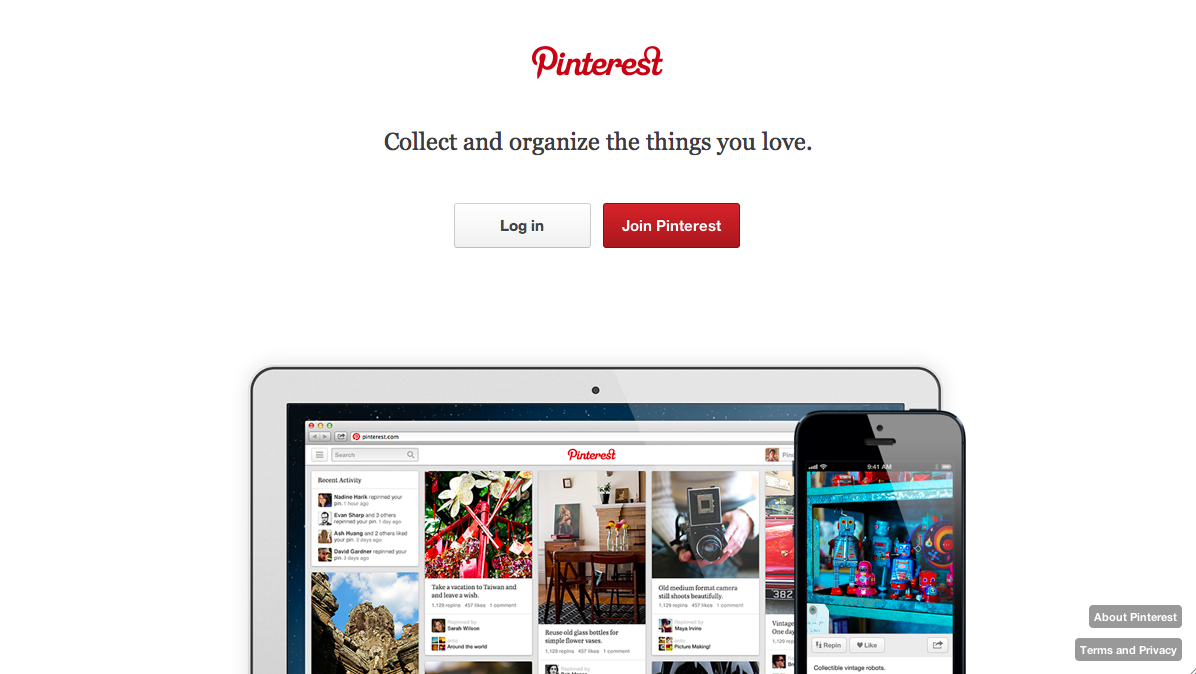 STEP 2: You’ll have three options for creating an account:Sign up with your existing Facebook account (which will require Facebook to share your information and install the Pinterest app).Sign up with your existing Twitter account (which will require Twitter to share your information).Sign up with your email account.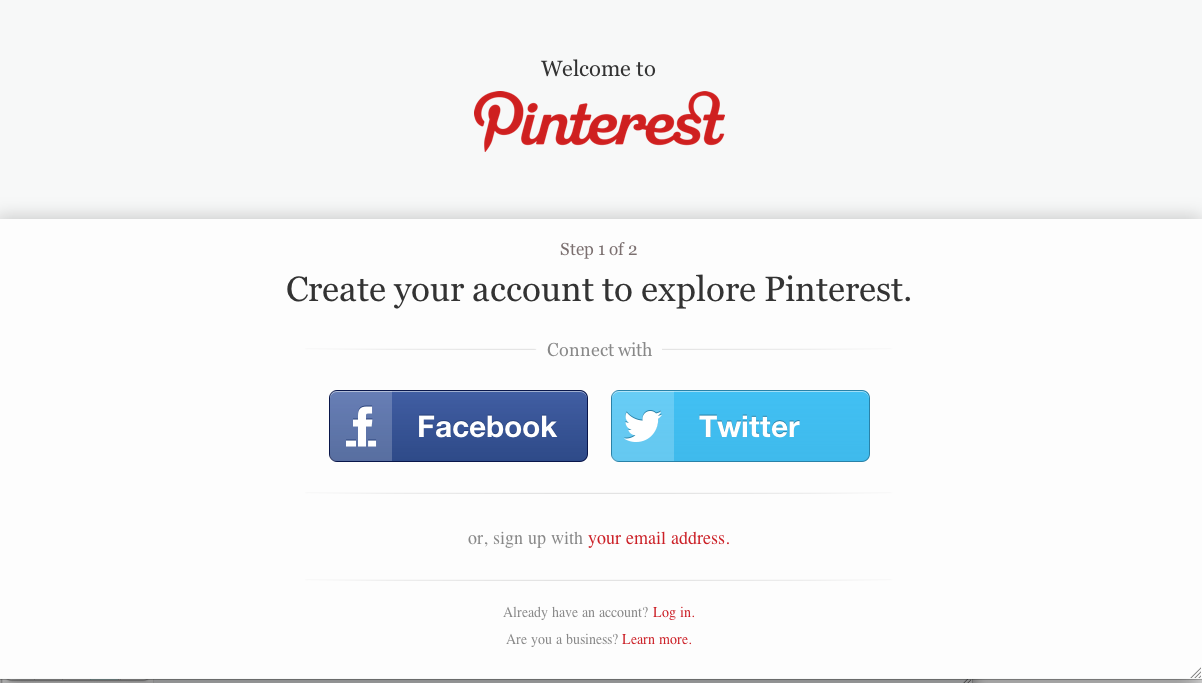 STEP 3: Type in the required information and click the “Create Account” button at the bottom of the page.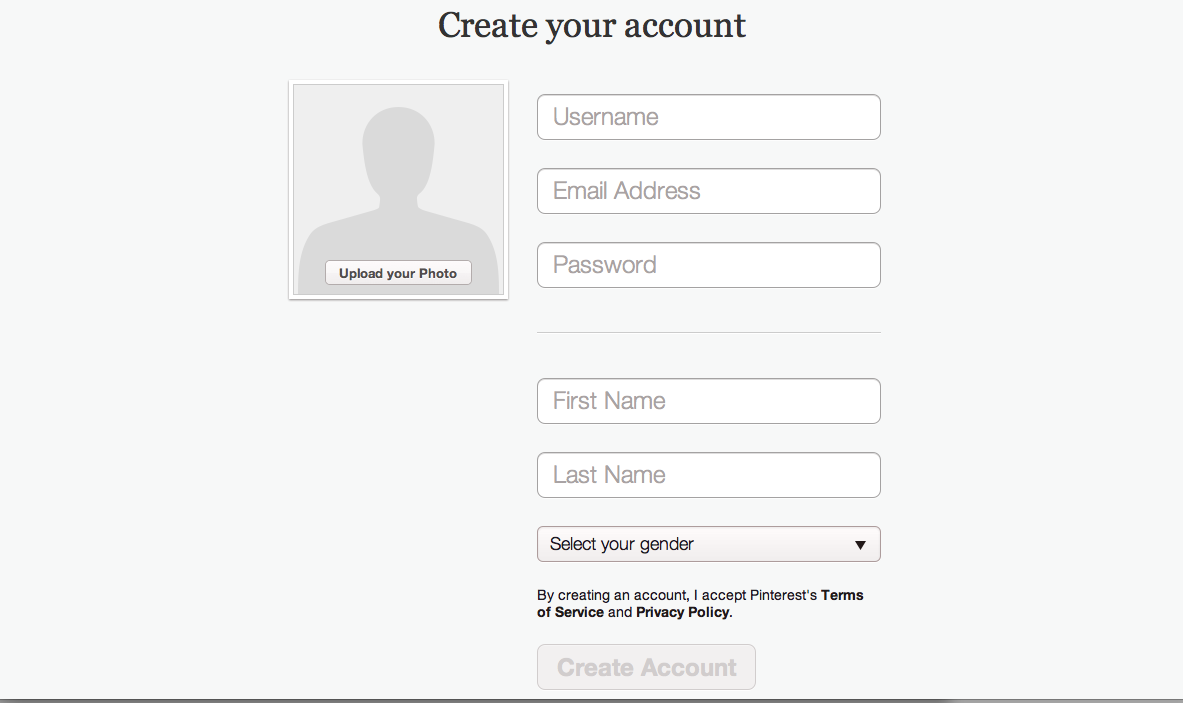 STEP 4: Log into your email account, find the confirmation email, and click on “Confirm Email.”
 
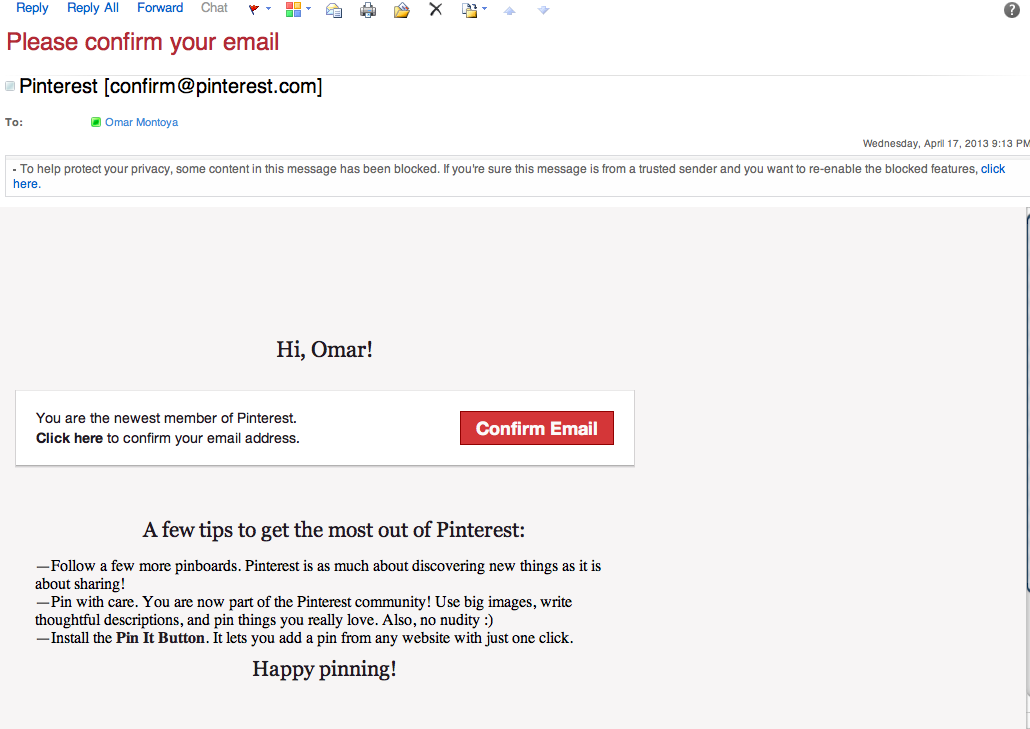 STEP 5: Now that you have your account set up, you’re ready to create a board! To create a board, hover over your name at the top of the page until the drop-down menu opens. Then select “Your Boards” from the menu.
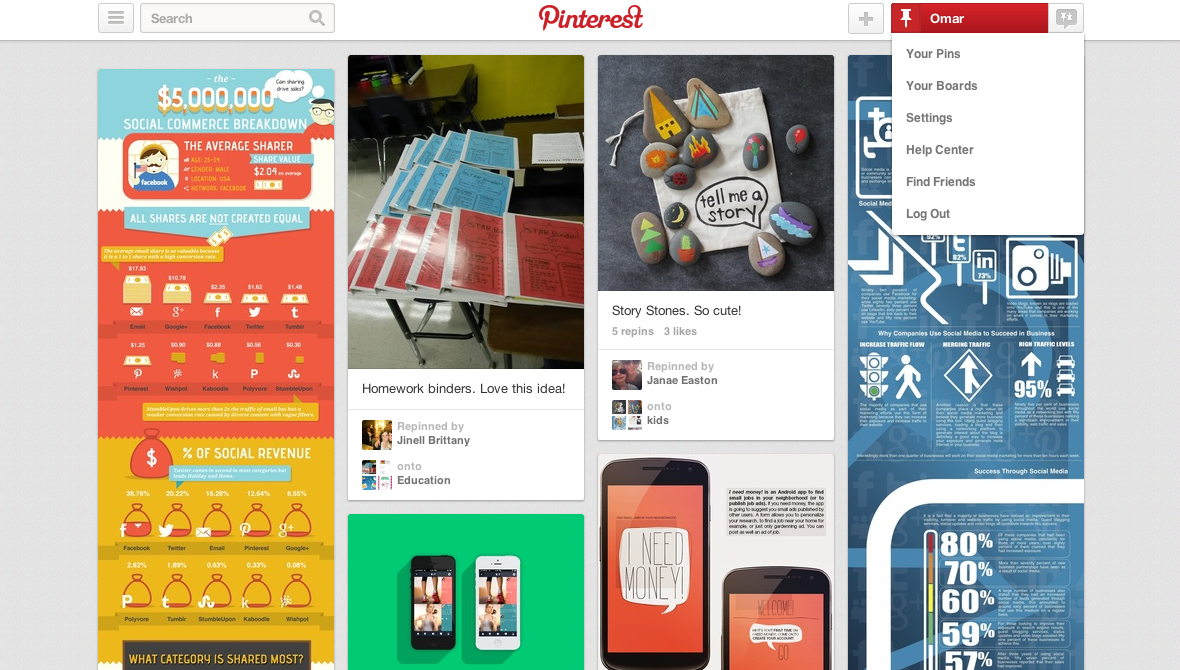 STEP 6: From the new page, click on “Create a board.” Then, fill in the required information.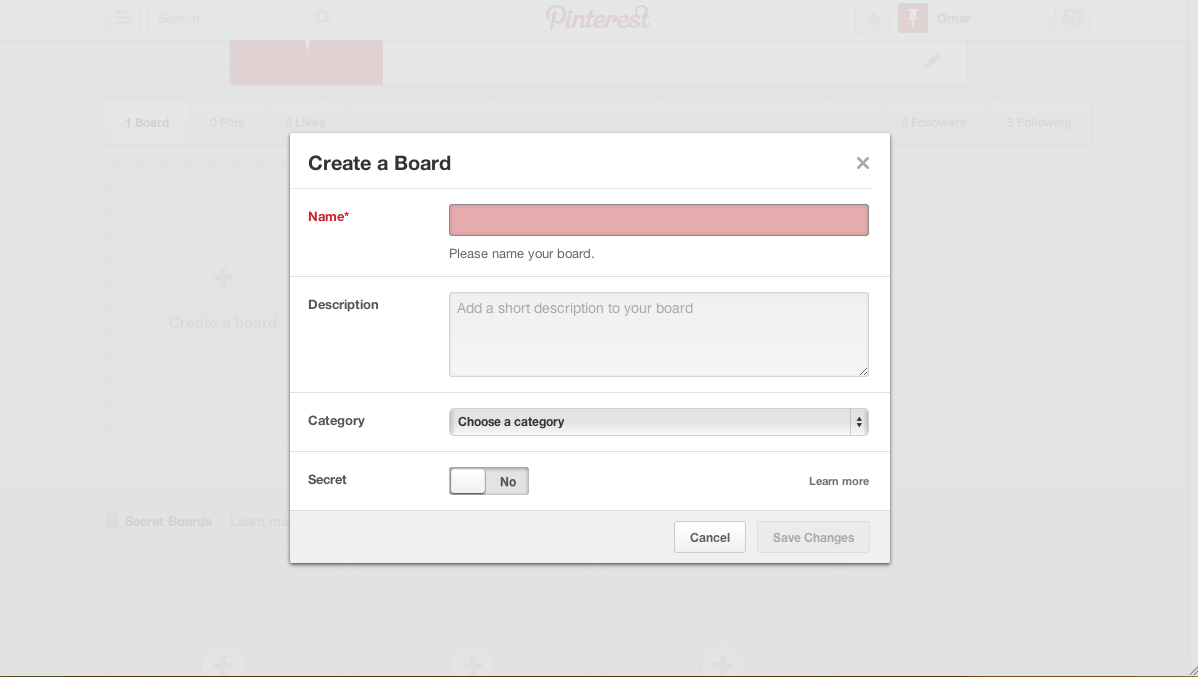 STEP 7: You’ve now created your board and are ready to start pinning! Click on “Add a pin” to find quotes, images, etc. to pin to your board. You have three options for pinning: From computerFrom a websiteFrom Pinterest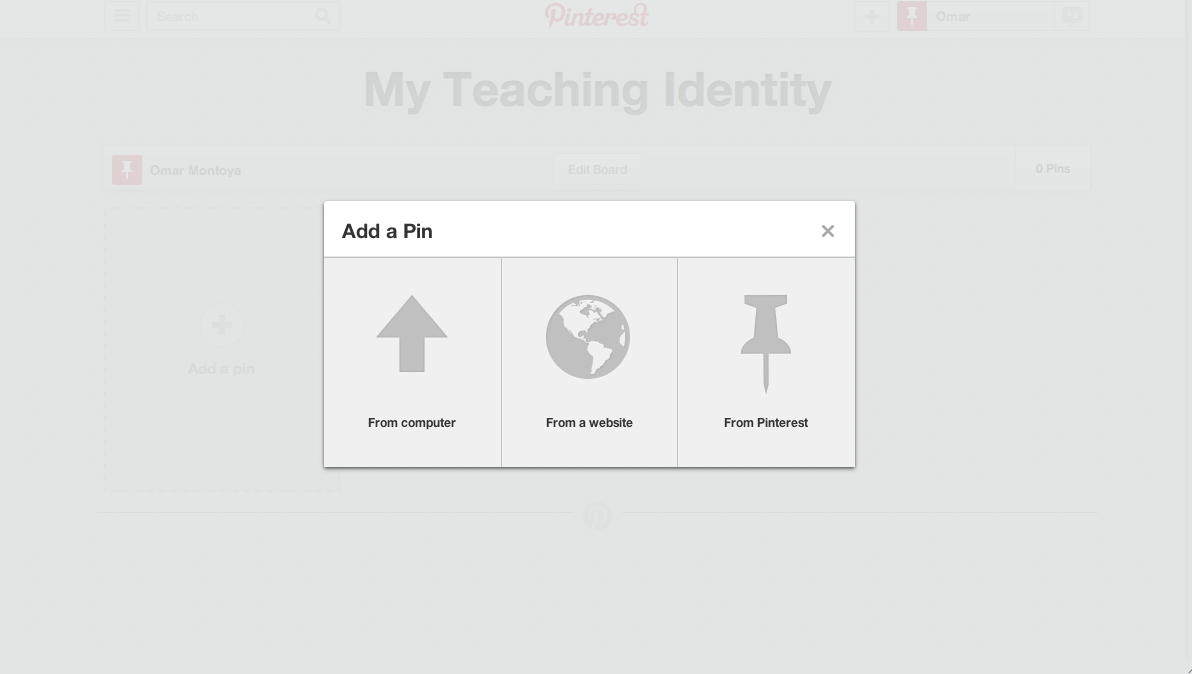 Choose an option and find something to pin. Have fun!
